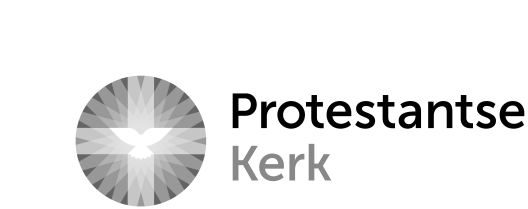 Ord 3-19-1 besluit vrijstelling werkzaamheden (gedeeltelijk) - versie 2018CLASSICALE VERGADERING …van de Protestantse Kerk in NederlandAdresBriefnrOnderwerp: vrijstelling van werkzaamhedenDatumBesluit ex Ordinantie 3-19-1Het breed moderamen van de classicale vergadering ….heeft kennis genomen van de spanningen die zijn gerezen in de …. ………gemeente/kerk te ……………………….. met betrekking tot het functioneren van ds. ……,heeft hierover overleg gevoerd met de kerkenraad (en eventueel de president van de evangelisch-lutherse synode) en predikant in kwestie,heeft beslotenom de weleerwaarde heer/vrouwe ……..gedeeltelijke vrijstelling te verlenen van zijn/haar werkzaamheden gedurende een periode van ………………….…. met ingang van …….Deze vrijstelling betreft ………………………….(vermelding van het gedeelte van het dienstwerk waarop de vrijstelling betrekking heeft)Het breed moderamen van de classicale vergadering ….……………….…, preses                                 	……………, scribaIn afschrift aan:-       de kerkenraad-       het classicale college voor de visitatie